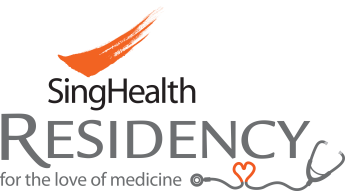 OVERSEAS EDUCATION MISSION TRIPREIMBURSEMENT CLAIM FORMPayee InformationPayee’s Name:(as per bank record)Address:Postal Code:Contact Number:Email: